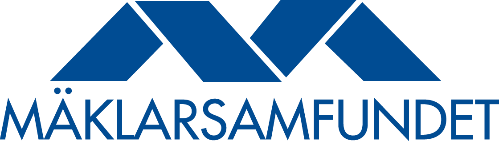 Bostadsbristen har skapat hög prisutveckling i Kalmar län åren 2012-2015 Pressmeddelande den 28 april 2016Mäklarsamfundet har tagit fram en rikstäckande kartläggning av hur priserna på den svenska bostadsmarknaden har utvecklats under åren 2012-2015. På kommunnivå i Kalmar län har prisutvecklingen på villor varit högst i Borgholm (24 procent) följt av Kalmar och Nybro (12 procent). Största prisuppgången på bostadsrätter återfinns i Oskarshamn (58 procent) och Västervik (49 procent).I Kalmar län är det bostadsrätterna som har ökat mest under perioden, de har stigit med 44 procent i snitt, medan villapriserna ökade med 1 procent i snitt. Mindre bostadsrätter, som enrums- och tvårumslägenheter, har ökat med 35 procent respektive 55 procent under perioden. Prisutvecklingen innebär att bostadsrätter i Kalmar län i snitt har ökat i pris med ca 294 000 kronor och villor med ca 8 000 kronor under 2012-2015. Vid utgången av 2015 fanns länets dyraste villa (i snitt) i Kalmar och kostade drygt 2,2 miljoner kronor, följt av Mörbylånga där en villa kostade strax över 1,7 miljoner kronor i snitt.Snittpriset på bostadsrätter sett till riket som helhet ökade under perioden 2012-2015 med 37 procent, eller drygt 596 000 till 2,1 miljoner kronor år 2015. Villor ökade med 21 procent, eller 461 000 kronor till cirka 2,7 miljoner kronor år 2015. Mindre bostadsrätter i riket ökade i snitt allra mest, ettor med 40 procent och tvåor med 42 procent. Variationerna i riket är stora. Norrbottens län var det län med högst prisökning på både villor och bostadsrätter, snittpriset för en bostadsrätt ökade med 90 procent och villor med 54 procent. På kommunnivå har prisutvecklingen på bostadsrätter varit störst i Falköping (127 procent), Piteå (108 procent) och Kumla (89 procent). Villor ökade mest i Nordmaling (56 procent), Salem (54 procent) och Tidaholm (54 procent).  Bostadsbristen är en av vår tids mest komplexa samhällsutmaningar och vår kartläggning visar svart på vitt att bristen på bostäder inneburit ett prisrally i Kalmar län, inte bara i storstadsregionerna. Det är en mycket oroande utveckling som påverkar allt fler människors framtidsmöjligheter, säger Ingrid Eiken, VD för Mäklarsamfundet.De flesta hushåll saknar ekonomiska möjligheter att spara i den takt som priserna stiger. Amorteringskrav och bolånetak gör det dyrare och svårare för människor att låna pengar, det löser inte grundproblemet, det vill säga bristen på bostäder. Bara genom att öka byggandet och genomföra reformer som ökar rörligheten i det befintliga beståndet får vi en fungerande bostadsmarknad som tillgodoser människors behov i hela landet, avslutar Ingrid Eiken. Rapporten, inklusive övriga länsvisa sammanställningar, finns på www.maklarsamfundet.se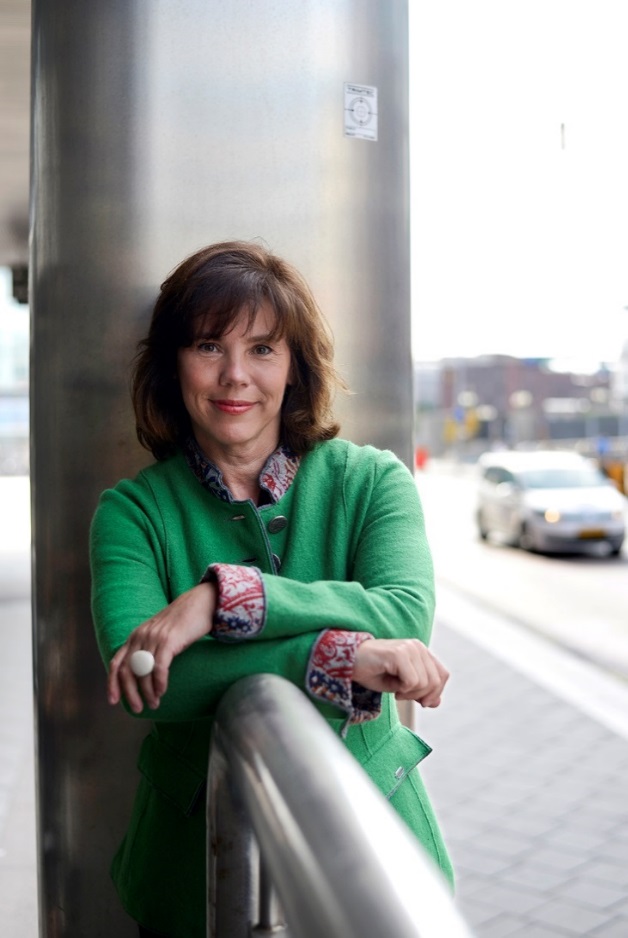 För mer information kontakta:
Ingrid Eiken, VD, Mäklarsamfundet, 070-669 34 34.Josefine Uppling, analys- och kommunikationschef, 
Mäklarsamfundet, 070-050 80 76.Tabell 1. Prisutveckling, Kalmar län.
Källa: Svensk Mäklarstatistik ABTabell 2. Snittpris för bostadsrätter i Kalmar län, förändring 2012-2015 och 2014-2015.Källa: Svensk Mäklarstatistik ABTabell 3. Snittpris för villor i Kalmar län, förändring 2012-2015 och 2014-2015.Källa: Svensk Mäklarstatistik ABKalmar länÅr 2015Förändring år 2012-2015Förändring år 2012-2015Förändring år 2012-2015Förändring år 2014-2015Förändring år 2014-2015Förändring år 2014-2015Snittpris
KronorProcentKronorKontant-
insatsProcentKronorKontant-
insatsVillor1 414 8811 %8 0871 213-4 %-60 712-9 107Bostadsrätter965 28144 %294 21044 1319 %79 34811 9021 rum490 06535 %127 78519 1687 %31 3554 7042 rum776 70255 %276 01141 4016 %46 3806 9573 rum1 102 07540 %314 94547 24210 %100 24015 0364 rum +1 456 23327 %307 57246 1363 %41 0616 159BostadsrätterÅr 2015Förändring år 2012-2015Förändring år 2012-2015Förändring år 2012-2015Förändring år 2014-2015Förändring år 2014-2015Förändring år 2014-2015KommunSnittpris-
KronorProcentKronorKontant-
insatsProcentKronorKontant-
insatsBorgholm781 41941 %228 15034 223-23 %-229 260-34 389Emmaboda-------Hultsfred-------Högsby-------Kalmar1 221 03441 %353 56753 03517 %173 69226 054Mönsterås-------Mörbylånga-------Nybro-------Oskarshamn579 09758 %213 71632 05829 %130 73319 610Torsås-------Vimmerby-------Västervik542 50949 %178 75826 813-1 %-3 854-579VillorÅr 2015Förändring år 2012-2015Förändring år 2012-2015Förändring år 2012-2015Förändring år 2014-2015Förändring år 2014-2015Förändring år 2014-2015KommunSnittpris
KronorProcentKronorKontant-
insatsProcentKronorKontant-
insatsBorgholm1 722 47424 %332 29249 84416 %232 04234 806Emmaboda---- ---Hultsfred530 507-6 %-31 861-4 77914 %65 0529 758Högsby---- ---Kalmar2 253 77312 %250 22237 5336 %132 02819 804Mönsterås986 3051 %10 8641 6301 %14 0962 115Mörbylånga1 758 8137 %114 69417 204-10 %-200 218-30 033Nybro879 65912 %92 74513 912-9 %-89 111-13 367Oskarshamn1 570 5840 %-3 133-470-3 %-43 044-6 456Torsås---- ---Vimmerby1 070 34111 %107 78916 1683 %28 1094 216Västervik1 432 6502 %27 1374 0713 %35 2815 293